SPOJI SLIKU I REČENICU!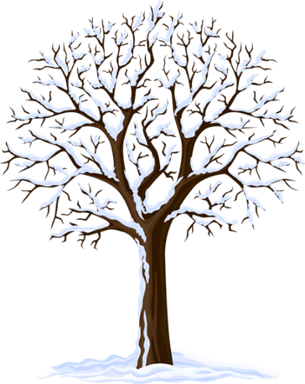 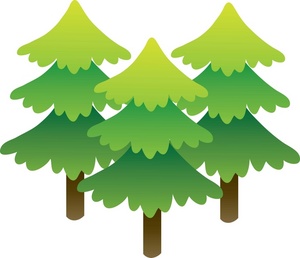 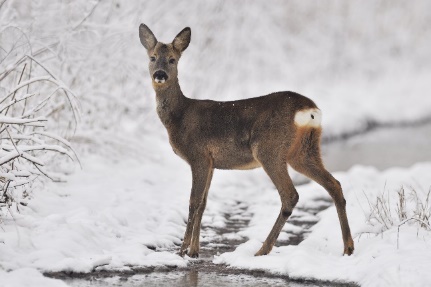 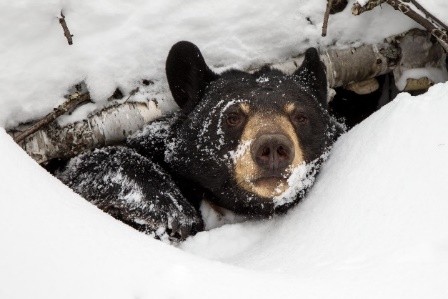 